Source: www.dsdi1776.com/SignersExcerpt from a Letter to John Adams from Dr. Benjamin Rush“The silence and gloom of the morning were interrupted, I well recollect, only for a moment by Colonel [Benjamin] Harrison of Virginia, who said to Mr. [Elbridge] Gerry at the table: ‘I shall have a great advantage over you, Mr. Gerry, when we are all hung for what we are now doing. From the size and weight of my body I shall die in a few minutes, but from the lightness of your body you will dance in the air an hour or two before you are dead.’ This speech procured a transient [momentary] smile, but it was soon succeeded by the solemnity with which the whole business was conducted.”Copyright © by Pearson Education, Inc., or its afiliates. All rights reserved.2E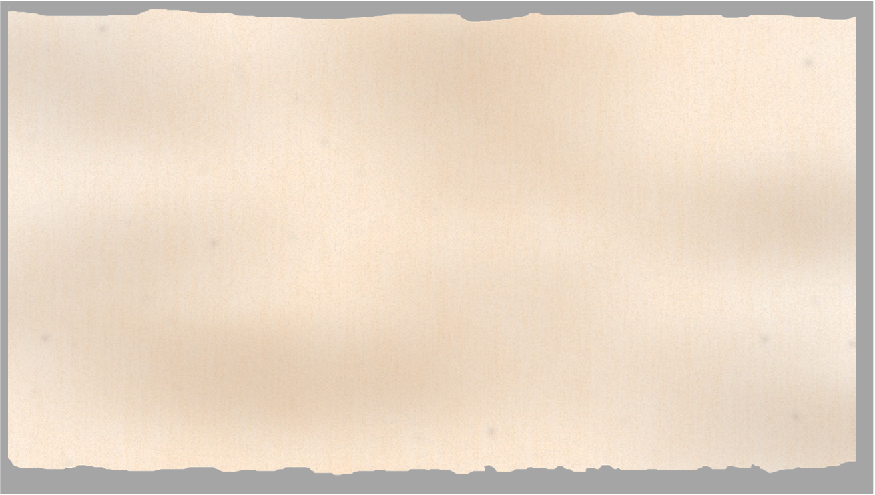 